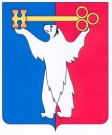 АДМИНИСТРАЦИЯ ГОРОДА НОРИЛЬСКАКРАСНОЯРСКОГО КРАЯРАСПОРЯЖЕНИЕ21.11.2016 	                г. Норильск 	            		 № 5863О внесении изменения в распоряжение Администрации города Норильска 
от 11.01.2016 №20В соответствии с Федеральным законом от 29.12.2012 №273-ФЗ «Об образовании в Российской Федерации», Постановлением Главы города Норильска от 30.11.2007 №3009 «О создании Управляющего совета по образованию муниципального образования город Норильск», а также в связи с кадровыми изменениями,1. Внести в распоряжение Администрации города Норильска от 11.01.2016                 №20 «Об утверждении состава Управляющего совета по образованию муниципального образования город Норильск» (далее – Распоряжение) следующее изменение:1.1. Состав Управляющего совета по образованию муниципального образования город Норильск, утверждённый пунктом 1 Распоряжения, изложить в редакции согласно приложению к настоящему распоряжению.2. Разместить настоящее распоряжение на официальном сайте муниципального образования город Норильск.Руководитель Администрации города Норильска		                    Е.Ю. ПоздняковСостав Управляющего совета по образованию муниципального образования город НорильскПриложение к распоряжению Администрации города Норильскаот « 21 » 11.2016 № 5863УТВЕРЖДЕНраспоряжением Администрации города Норильскаот 11.01.2016 №20Колин Андрей Геннадьевичначальник Управления общего и дошкольного образования Администрации города Норильска Соломаха Леонид Антоновичпредставитель Норильского городского Совета депутатов (по согласованию)Лобановский Денис Олеговичпредставитель Управления имущества Администрации города НорильскаАкшенцева Елена Владимировнапредставитель муниципального бюджетного общеобразовательного учреждения «Средняя школа № 42»Анваров Рустам Радиковичпредставитель муниципального бюджетного общеобразовательного учреждения «Средняя школа № 38»Антонов Максим Васильевичпредставитель муниципального бюджетного общеобразовательного учреждения «Средняя школа № 45»Артамонова Юлия Геннадьевнапредставитель муниципального автономного общеобразовательного учреждения «Гимназия № 4»Афанасьев Дмитрий Васильевичпредставитель муниципального бюджетного общеобразовательного учреждения «Средняя школа № 23»Бердецкая Ольга Николаевнапредставитель муниципального бюджетного общеобразовательного учреждения «Гимназия № 7»Боярова Оксана Ивановнапредставитель муниципального бюджетного общеобразовательного учреждения «Средняя школа № 41»Валитова Эльвира Николаевнапредставитель муниципального бюджетного учреждения дополнительного образования «Дом детского творчества»Власенко Наталья Арламовнапредставитель муниципального бюджетного общеобразовательного учреждения «Средняя школа № 30»Воробьёвская Юлия Анатольевнапредставитель муниципального бюджетного общеобразовательного учреждения «Средняя школа № 43»Вяткина Ольга Петровнапредставитель муниципального бюджетного общеобразовательного учреждения «Средняя школа № 9»Гросс Елена Вячеславовнапредставитель муниципального автономного учреждения дополнительного образования «Дворец творчества детей и молодёжи»Дармограй Светлана Николаевнапредставитель муниципального бюджетного общеобразовательного учреждения «Средняя школа № 17»Деликатная Ирина Николаевнапредставитель муниципального бюджетного общеобразовательного учреждения «Лицей № 3»Денисова Лариса Фёдоровнапредставитель муниципального бюджетного общеобразовательного учреждения «Средняя школа № 39»Диконенко Виктор Владимировичпредставитель муниципального бюджетного общеобразовательного учреждения «Гимназия № 1»Дунаева Елена Викторовнапредставитель муниципального бюджетного учреждения дополнительного образования «Станция юных техников»Дятлова Светлана Алексеевнапредставитель муниципального бюджетного общеобразовательного учреждения «Средняя школа № 14»Жуфляк Ирина Валерьевнапредставитель муниципального бюджетного общеобразовательного учреждения «Средняя школа № 1 с углубленным изучением физики и математики им. А.П. Завенягина»Зихирева Наталья Валерьевнапредставитель муниципального бюджетного общеобразовательного учреждения «Средняя школа № 20»Зотикова Юлия Георгиевнапредставитель муниципального бюджетного учреждения дополнительного образования «Социально-образовательный центр»Кошуркина Елена Александровнапредставитель муниципального бюджетного общеобразовательного учреждения «Средняя школа № 21»Латышева Людмила Сергеевнапредставитель муниципального бюджетного общеобразовательного учреждения «Средняя школа № 27»Левковская Елена Михайловнапредставитель муниципального бюджетного общеобразовательного учреждения «Средняя школа № 29»Майорова Надежда Васильевнапредставитель муниципального бюджетного общеобразовательного учреждения «Средняя школа № 28»Мельничук Ольга Александровнапредставитель муниципального бюджетного общеобразовательного учреждения «Средняя школа № 3»Митрахович Светлана Викторовнапредставитель муниципального бюджетного учреждения дополнительного образования «Станция детского и юношеского туризма и экскурсий»Могильная Наталья Викторовнапредставитель муниципального бюджетного общеобразовательного учреждения «Средняя школа № 8»Мурашова Виктория Валерьяновнапредставитель муниципального бюджетного учреждения дополнительного образования «Центр внешкольной работы»Мурзина Лариса Мансуровнапредставитель муниципального бюджетного общеобразовательного учреждения «Средняя школа № 16»Петрухина Наталия Анатольевнапредставитель муниципального бюджетного общеобразовательного учреждения «Средняя школа № 6»Петухова Ольга Николаевнапредставитель муниципального автономного общеобразовательного учреждения «Гимназия № 48»Пономарёв Пётр Борисовичпредставитель муниципального бюджетного общеобразовательного учреждения «Средняя школа № 33»Путилина Галина Алексеевнапредставитель муниципального бюджетного общеобразовательного учреждения «Средняя школа № 40»Садрлиманов Раиль Рашитовичпредставитель муниципального бюджетного общеобразовательного учреждения «Гимназия № 5»Серебренникова Галина Сергеевнапредставитель муниципального бюджетного общеобразовательного учреждения «Гимназия № 11»Ткачёва Анна Александровнапредставитель муниципального бюджетного общеобразовательного учреждения «Средняя школа № 36»Трубановская Галина Николаевнапредставитель муниципального бюджетного общеобразовательного учреждения «Средняя школа № 31»Чалова Елена Николаевнапредставитель муниципального бюджетного общеобразовательного учреждения «Школа-интернат № 2»Шумилова Алёна Лазаревнапредставитель муниципального бюджетного общеобразовательного учреждения «Средняя школа № 37»Ягодарова Александра Юрьевнапредставитель муниципального бюджетного общеобразовательного учреждения «Средняя школа № 32»Ямбровская Вера Ивановнапредставитель муниципального бюджетного общеобразовательного учреждения «Средняя школа№ 13»